IEEE Bombay Section Branch Counselor Meet 2015  at  Sardar Patel Institute of Technology, Andheri(w) on August 28, 2015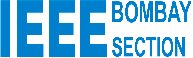 REGISTRATION FORM FOR STUDENTS  CHAIR1 Name of  Students Chair2 Active IEEE Membership No         3Contact Number 4Email id :5Name of College6Address of College7IEEE Branch Code